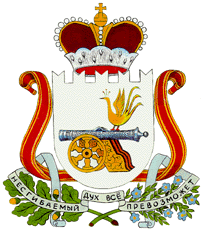 АДМИНИСТРАЦИЯПЕРЕВОЛОЧСКОГО СЕЛЬСКОГО ПОСЕЛЕНИЯРУДНЯНСКОГО РАЙОНА СМОЛЕНКОЙ ОБЛАСТИПОСТАНОВЛЕНИЕот 15 ноября 2022 года                                                                                 № 113   Об индексации      заработной платы работников                  исполняющих обязанности       по      техническому обеспечению                деятельности администрации        Переволочскогосельского    поселения  Руднянского района Смоленской области в 2022 годуВ соответствии с решением Совета депутатов Переволочского сельского поселения Руднянского района Смоленской области от 31 октября 2022 года № 251 «Об утверждении положения о порядке индексации денежного содержания муниципальных служащих, лиц, замещающих муниципальные должности, а также заработной платы работников, исполняющих обязанности по техническому обеспечению деятельности администрации Переволочского сельского поселения Руднянского района Смоленской области» Администрация Переволочского сельского поселения Руднянского района Смоленской области постановляет:			1. Проиндексировать оклады (должностные оклады) работников, исполняющих обязанности по техническому обеспечению деятельности администрации Переволочского сельского поселения Руднянского района Смоленской области на 4 процента с 1 октября 2022 года.2. Ведущему специалисту Коротюк О.А. обеспечить внесение соответствующих изменений в правовые акты, регулирующие вопросы оплаты труда работников, исполняющих обязанности по техническому обеспечению деятельности администрации Переволочского сельского поселения Руднянского района Смоленской области.Глава муниципального образования Переволочского сельского поселения Руднянского района Смоленской области                                      Т.П. Силаева